.Start dance after 20countsSTEP, TOUCH, STEP, TOUCH, DOROTHY STEP X2* (R HAND SWING ANTI-CLOCKWISE UP TO 90’, SNAP FINGER)* (L HAND SWING ANTI-CLOCKWIS UP TO 90’, SNAP FINGER)SIDE ROCK, SAILOR STEP, TOUCH,UNWIND, WALK WALKSTEP, SCUFF 1/2 TURN , WALK 1/2TURNSIDE ROCK, SIDE ROCK, HEEL, HEEL, IN, IN, HAND MOVEMENT*R hand out doing semi circle (5) , L hand out doing semi circle(&)*R hand finish up another semi circle (6), L hand finish up another semi circle(&)(end both hand in front of the chest)Contact: rebecca_jazz@yahoo.comMr. Sun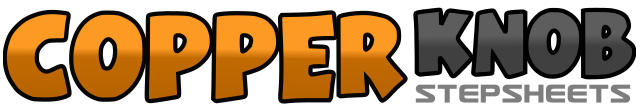 .......Compte:32Mur:2Niveau:Beginner Contra.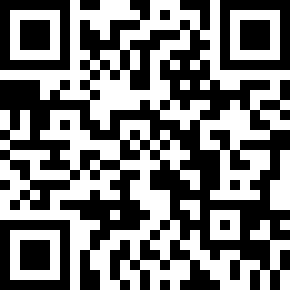 Chorégraphe:Rebecca Lee (MY) & Sobrielo Philip Gene (SG) - October 2015Rebecca Lee (MY) & Sobrielo Philip Gene (SG) - October 2015Rebecca Lee (MY) & Sobrielo Philip Gene (SG) - October 2015Rebecca Lee (MY) & Sobrielo Philip Gene (SG) - October 2015Rebecca Lee (MY) & Sobrielo Philip Gene (SG) - October 2015.Musique:Mr.Sun by Sammy JohnsonMr.Sun by Sammy JohnsonMr.Sun by Sammy JohnsonMr.Sun by Sammy JohnsonMr.Sun by Sammy Johnson........1-2Step R to R, Touch L beside R,3-4Step L to L, Touch R beside L5-6&Step R diagonally R, L lock behind R, Step R forward7-8&Step L diagonally L,R lock behind L, Step L forward1-2Rock R to R, Recover weight into L3&4Step R back, Step L slightly to L, Step R to R5-6Touch L behind R, ½ Turn L transfer weight to left7-8Walk forward R , Walk forward L ( hook your right hand to your friend)1-2Making ¼ turn R Step R forward, Scuff L beside R3-4Making ¼ turn R Step L forward, Scuff R beside L5-8Making ½ turn right do 4 walk on the spot (make sure you face to face with your friend)1-2&Rock R to R, Recover weight to L, Step R beside L3-4&Rock L to L, Recover weight to R, Step L beside R5&Bring R heel forward, Bring L heel forward6&Step R back, Step L beside R7-8Bring Both hand and make a big circle with R making ½ circle to R, L making ½ circle L (like drawing a SUN)